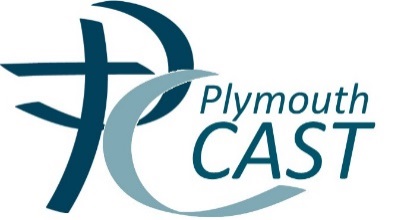 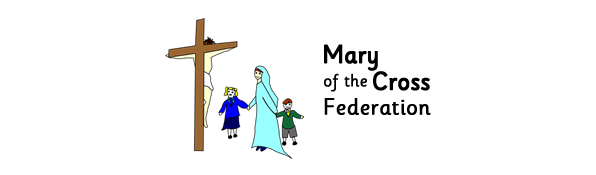 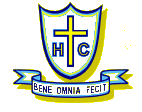 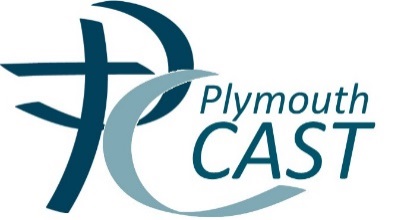 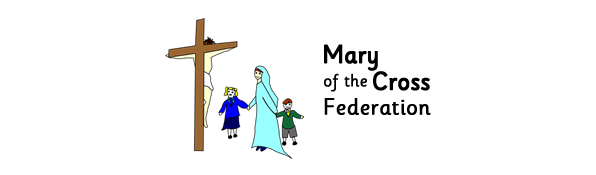 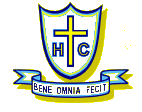 HOLY CROSS CATHOLIC PRIMARY SCHOOL Headteacher       Mr P. Cotter B.Ed2 Beaumont Road, St Judes, Plymouth, PL4 9BE Tel: 01752 225420 Fax: 01752 252293E. Mail  Web site: www.holycross.plymouth.sch.ukFriday 8th September 2017Dear Parents, 		Simon James class were extremely excited this week when we had a visit from a special bear. The bear visited us when we were at home and left us clues as to where to find him. He left us his brown bag that he had been filling over the summer holidays, and sent us on a hunt around the school to find out who had left it. The children had lots of questions for the bear and we worked together to write the questions to ask him. On Thursday, the bear left us a letter answering the questions and explained to us that he is a reading bear. The letter told the children that he loved reading and loved listening to stories that we read throughout the school day. However, the bear told us that he misses stories at weekends and would love the children to take him home to hear some stories. Mrs Jarvis and I will be choosing one child every week to take the bear home for the weekend. As our school focus is reading, we would love for the children to practise reading to the bear at the weekends. The bear could simply listen to a bed time story with your child, listen to your child read their school reading book or play phonics games. You can record what stories the bear has heard and what games they have played on the paper provided. You can also email any pictures or videos of your child’s time with the bear to sheaton@holycross.plymouth.sch.ukWe will send home:The reading teddy bearA suitcase containing pyjamas for the bear’s weekend stayA pair of dungarees for the bear to wearA pair of slippersPlease ensure that the bear is returned to school on Monday morning so that we can talk about what he has been up to over the weekend.If you have any questions about the reading teddy please do not hesitate to ask. More information will be provided at the Meet the Teacher event on Monday 11th September.Thank you, as always, for your continued support.Miss Heaton